Консультация для родителей«Опасные предметы дома»Каждая семья по-своему создает уют и комфорт в доме, но для всех едины правила соблюдения безопасности и устранения источников опасности, из-за которых ребенок может получить травму.Необходимо сформировать у дошкольника представления об опасных для жизни и здоровья предметах, которые встречаются в быту, научить его соблюдать определенные правила, разбирая различные ситуации, объясняя причины категорических запретов.В беседе с ребенком на эту тему выделите две группы предметов быта:• предметы, которыми ребенку категорически запрещается пользоваться (спички, кухонная плита и др.);• предметы, которыми ребенка следует научить пользоваться (нож, иголка, ножницы).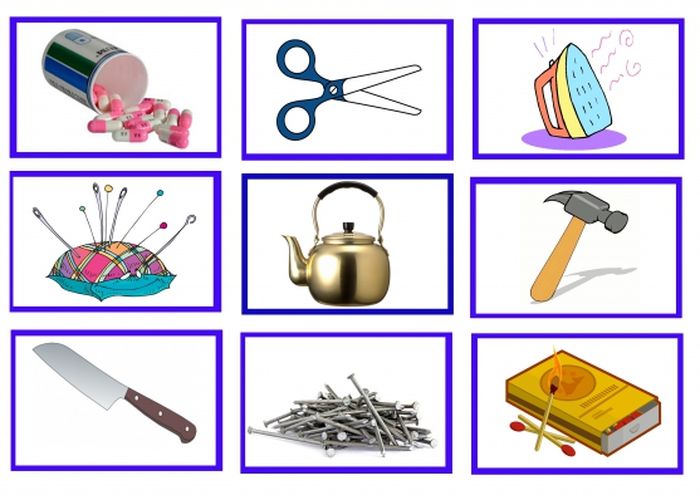 Правилам безопасного обращения с предметами должны неукоснительно следовать сами взрослые, так как личный пример – самый действенный метод воспитания.Нужно рассказать ребенку:– В квартире всегда уютно и красиво, потому что все члены семьи следят за чистотой и порядком в доме.  «У каждой вещи – свое место». Это выражение нужно объяснить ребенку.Если важные и нужные предметы разбросаны, где попало, то в доме беспорядок. Каждый предмет имеет свое назначение и тот, кто им пользуется, должен соблюдать правила безопасного обращения. Многие полезные и необходимые предметы при неумелом обращении могут причинить вред, и даже стать причиной беды.Поэтому нужно соблюдать правила безопасного поведения дома:• Порядок в доме поддерживают не только для красоты, но и для безопасности, поэтому предметы и игрушки надо класть на место.• Нельзя брать без разрешения взрослых острые, колющие и режущие предметы (ножницы, нож, иголка, гвозди, кнопки и др.) или играть с ними.• Утюг, пылесос, телевизор, лампы и другие электроприборы нельзя включать без разрешения взрослых, трогать руками провода, вставлять мелкие предметы в розетку.• Нельзя играть со спичками и зажигалками.Эти правила нужно запомнить навсегда!